Зарегистрировано в Минюсте России 17 января 2014 г. N 31045МИНИСТЕРСТВО ЗДРАВООХРАНЕНИЯ РОССИЙСКОЙ ФЕДЕРАЦИИПРИКАЗот 5 ноября 2013 г. N 822нОБ УТВЕРЖДЕНИИ ПОРЯДКАОКАЗАНИЯ МЕДИЦИНСКОЙ ПОМОЩИ НЕСОВЕРШЕННОЛЕТНИМ,В ТОМ ЧИСЛЕ В ПЕРИОД ОБУЧЕНИЯ И ВОСПИТАНИЯВ ОБРАЗОВАТЕЛЬНЫХ ОРГАНИЗАЦИЯХВ соответствии со статьей 54 Федерального закона от 21 ноября 2011 г. N 323-ФЗ "Об основах охраны здоровья граждан в Российской Федерации" (Собрание законодательства Российской Федерации, 2011, N 48, ст. 6724; 2012, N 26, ст. 3442, 3446; 2013, N 27, ст. 3459, 3477; N 30, ст. 4038) приказываю:Утвердить Порядок оказания медицинской помощи несовершеннолетним, в том числе в период обучения и воспитания в образовательных организациях согласно приложению.МинистрВ.И.СКВОРЦОВАПриложениек приказу Министерства здравоохраненияРоссийской Федерацииот 5 ноября 2013 г. N 822нПОРЯДОКОКАЗАНИЯ МЕДИЦИНСКОЙ ПОМОЩИ НЕСОВЕРШЕННОЛЕТНИМ,В ТОМ ЧИСЛЕ В ПЕРИОД ОБУЧЕНИЯ И ВОСПИТАНИЯВ ОБРАЗОВАТЕЛЬНЫХ ОРГАНИЗАЦИЯХ1. Настоящий порядок устанавливает правила оказания медицинской помощи несовершеннолетним, в том числе в период обучения и воспитания в образовательных организациях.2. Настоящий порядок распространяется на образовательные организации и организации, осуществляющие обучение (далее - образовательные организации) <1>.--------------------------------<1> Статья 2 Федерального закона от 29 декабря 2012 г. N 273-ФЗ "Об образовании в Российской Федерации" (Собрание законодательства Российской Федерации, 2012, N 53, ст. 7598; 2013, N 19, ст. 2326).3. Несовершеннолетним, в том числе в период обучения и воспитания в образовательных организациях, гарантируется оказание медицинской помощи в соответствии с порядками оказания медицинской помощи, а также на основе стандартов медицинской помощи в рамках программы государственных гарантий бесплатного оказания гражданам медицинской помощи в виде:первичной медико-санитарной помощи, в том числе доврачебной, врачебной и специализированной;специализированной медицинской помощи, в том числе высокотехнологичной;скорой медицинской помощи, в том числе скорой специализированной;паллиативной медицинской помощи в медицинских организациях.4. Организация охраны здоровья несовершеннолетних в период обучения и воспитания (за исключением оказания первичной медико-санитарной помощи, прохождения медицинских осмотров и диспансеризации) в организациях, осуществляющих образовательную деятельность, осуществляется этими организациями.Организацию оказания первичной медико-санитарной помощи несовершеннолетним в период обучения и воспитания, прохождения ими медицинских осмотров и диспансеризации осуществляют органы исполнительной власти в сфере здравоохранения. Образовательная организация обязана предоставить безвозмездно медицинской организации помещение, соответствующее условиям и требованиям для осуществления медицинской деятельности.5. Первичная медико-санитарная помощь несовершеннолетним в возрасте до 18 лет, обучающимся в образовательных организациях, реализующих основные образовательные программы (далее - обучающиеся), в целях оказания им первичной медико-санитарной помощи в экстренной и неотложной форме, в том числе при внезапных острых заболеваниях, состояниях, обострении хронических заболеваний, а также профилактики заболеваний, оказывается в отделении организации медицинской помощи несовершеннолетним в образовательных организациях (далее - отделения медицинской помощи обучающимся).6. При отсутствии отделения медицинской помощи обучающимся первичная медико-санитарная помощь согласно настоящему Порядку может оказываться в кабинетах, здравпунктах медицинской организации или иного юридического лица, осуществляющего наряду с основной (уставной) деятельностью медицинскую деятельность.7. В структуре отделения медицинской помощи обучающимся предусматривается медицинский блок, который размещается в помещениях образовательной организации.8. Медицинский блок отделения медицинской помощи обучающимся состоит из кабинета врача-педиатра (фельдшера) и процедурного кабинета.9. Помещения, предоставляемые образовательной организацией, должны соответствовать установленным санитарно-эпидемиологическим нормам и правилам и установленным требованиям для осуществления медицинской деятельности.10. В случае непредоставления образовательной организацией помещений с соответствующими условиями для работы медицинских работников или отсутствия у медицинской организации лицензии на определенные работы (услуги) по месту нахождения помещений образовательной организации допускается оказание медицинской помощи несовершеннолетним, в период их обучения и воспитания, в помещениях медицинской организации.11. Помещения медицинского блока оснащаются образовательной организацией мебелью, оргтехникой и медицинскими изделиями согласно стандарту оснащения (приложение N 3 к настоящему Порядку).12. Медицинская организация обеспечивает отделение медицинской помощи обучающимся лекарственными препаратами для медицинского применения.13. Первичная медико-санитарная помощь обучающимся оказывается врачами-педиатрами, врачами по гигиене детей и подростков, фельдшерами и медицинскими сестрами отделения медицинской помощи обучающимся.14. Первичная медико-санитарной помощь обучающимся, нуждающимся в лечении, реабилитации и оздоровительных мероприятиях, оказывается врачами-педиатрами, врачами по гигиене детей и подростков, врачами-специалистами, фельдшерами и медицинскими сестрами отделения организации медицинской помощи обучающимся.15. Дополнительные виды и объемы медицинской помощи обучающимся, оказание медицинской помощи на иных условиях, чем предусмотрено настоящим Порядком, организуются и осуществляются образовательной организацией с соблюдением требований законодательства Российской Федерации в сфере охраны здоровья.16. В образовательных организациях могут быть предусмотрены должности медицинских работников.17. При наличии показаний врачи-педиатры, врачи-специалисты, фельдшеры отделения медицинской помощи обучающимся направляют несовершеннолетнего в медицинскую организацию, на медицинском обслуживании которой находится несовершеннолетний.18. Необходимым предварительным условием медицинского вмешательства является дача информированного добровольного согласия несовершеннолетнего или иного законного представителя на медицинское вмешательство с соблюдением требований, установленных статьей 20 Федерального закона от 21 ноября 2011 г. N 323-ФЗ "Об основах охраны здоровья граждан в Российской Федерации" (далее - Федеральный закон N 323-ФЗ).19. При организации медицинских осмотров (скринингов) несовершеннолетних, в период обучения и воспитания в образовательных организациях, и оказании им первичной медико-санитарной помощи в плановой форме образовательная организация оказывает содействие в информировании несовершеннолетних или их родителей (законных представителей) в оформлении информированных добровольных согласий на медицинское вмешательство или их отказов от медицинского вмешательства в отношении определенных видов медицинского вмешательства.20. При оказании медицинской помощи несовершеннолетнему по экстренным показаниям для устранения угрозы жизни без согласия родителей (законных представителей), согласно пункту 1 части 9 статьи 20 Федерального закона, медицинский работник информирует его родителей (законных представителей) об оказанной медицинской помощи.21. Отделение медицинской помощи обучающимся осуществляют свою деятельность в соответствии с приложениями N 1 - 6 к настоящему Порядку.Приложение N 1к Порядку оказания медицинскойпомощи несовершеннолетним,в том числе в период обученияи воспитания в образовательныхорганизациях, утвержденному приказомМинистерства здравоохраненияРоссийской Федерацииот 5 ноября 2013 г. N 822нПОЛОЖЕНИЕОБ ОТДЕЛЕНИИ ОРГАНИЗАЦИИ МЕДИЦИНСКОЙ ПОМОЩИНЕСОВЕРШЕННОЛЕТНИМ В ОБРАЗОВАТЕЛЬНЫХ ОРГАНИЗАЦИЯХ1. Настоящее Положение устанавливает порядок организации деятельности отделения организации медицинской помощи несовершеннолетним в образовательных организациях (далее - отделение медицинской помощи обучающимся).2. Отделение организации медицинской помощи обучающимся является структурным подразделением медицинской организации или иного юридического лица, осуществляющего наряду с основной (уставной) деятельностью медицинскую деятельность, и оказывает медицинскую помощь несовершеннолетним в возрасте до 18 лет, обучающимся в образовательных организациях, реализующих основные образовательные программы (далее - обучающиеся).3. Целью деятельности отделения медицинской помощи обучающимся является оказание обучающимся первичной медико-санитарной помощи в экстренной форме и неотложной форме, в том числе при внезапных острых заболеваниях, состояниях, обострении хронических заболеваний, а также профилактика заболеваний.4. На должность заведующего отделением медицинской помощи обучающимся назначается медицинский работник, соответствующий Квалификационным требованиям к специалистам с высшим и послевузовским медицинским и фармацевтическим образованием в сфере здравоохранения, утвержденным приказом Министерства здравоохранения и социального развития Российской Федерации от 7 июля 2009 г. N 415н (зарегистрирован Министерством юстиции Российской Федерации 9 июля 2009 г., регистрационный N 14292) с изменениями, внесенными приказом Минздравсоцразвития России от 26.12.2011 N 1644н (зарегистрирован Министерством юстиции Российской Федерации 18 апреля 2012 г., регистрационный N 23879) (далее - Квалификационные требования к специалистам с высшим и послевузовским медицинским и фармацевтическим образованием в сфере здравоохранения), по специальности "педиатрия", имеющий стаж работы по данной специальности не менее 5 лет, в соответствии с приказом Министерства здравоохранения и социального развития Российской Федерации от 23 июля 2010 г. N 541н "Об утверждении Единого квалификационного справочника должностей руководителей, специалистов и служащих, раздел "Квалификационные характеристики должностей работников в сфере здравоохранения" (зарегистрирован Министерством юстиции Российской Федерации 25 августа 2010 г., регистрационный N 18247).5. Штатная численность медицинских работников отделения медицинской помощи обучающимся определяется с учетом объема оказываемой медицинской помощи и проводимой профилактической работы, численности несовершеннолетних в образовательных организациях и устанавливается руководителем медицинской организации или образовательной организации, в составе которой оно создано.6. Рекомендуемые штатные нормативы медицинских работников отделения медицинской помощи обучающимся предусмотрены приложением N 2 к Порядку оказания медицинской помощи, утвержденному настоящим приказом.7. В структуре отделения медицинской помощи обучающимся предусматривается медицинский блок, который размещается в помещениях образовательной организации и состоит из кабинета врача-педиатра (фельдшера) и процедурного кабинета.8. В структуре отделения медицинской помощи обучающимся рекомендуется предусматривать:кабинет заведующего отделением;кабинет старшей медицинской сестры отделения;кабинет врачей по гигиене детей и подростков.9. В структуре отделения медицинской помощи обучающимся, оказывающего первичную медико-санитарную помощь несовершеннолетним, нуждающимся в лечении, реабилитации и оздоровительных мероприятиях, рекомендуется предусматривать кабинеты врачей-специалистов и иные кабинеты согласно порядкам оказания медицинской помощи соответствующего вида, профиля медицинской помощи, заболевания или состояния (группы заболеваний или состояний).10. Оснащение медицинского блока отделения медицинской помощи обучающимся осуществляется в соответствии со стандартом оснащения, предусмотренным приложением N 3 к Порядку оказания медицинской помощи, утвержденному настоящим приказом.11. Оснащение иных кабинетов и подразделений отделения медицинской помощи обучающимся осуществляется в соответствии с требованиями порядков оказания медицинской помощи по профилю.12. Отделение медицинской помощи обучающимся осуществляет:участие в контроле за соблюдением санитарно-гигиенических требований к условиям и организации воспитания и обучения, в том числе питания, физического воспитания, трудового обучения несовершеннолетних в образовательных организациях;оказание обучающимся первичной медико-санитарной помощи в экстренной форме и неотложной форме, в том числе при внезапных острых заболеваниях, состояниях, обострении хронических заболеваний;направление обучающихся при наличии медицинских показаний в медицинскую организацию, на медицинском обслуживании которой находится несовершеннолетний;организацию и проведение работы по иммунопрофилактике в образовательных организациях;организацию и проведение противоэпидемических и профилактических мероприятий по предупреждению распространения инфекционных и паразитарных заболеваний в образовательных организациях;организацию и проведение ежегодных скрининг-обследований, периодических медицинских осмотров обучающихся;организацию профилактических медицинских осмотров обучающихся, анализ полученных по результатам профилактических медицинских осмотров данных с целью контроля за состоянием здоровья несовершеннолетних и разработку рекомендаций по профилактике заболеваний и оздоровлению обучающихся;организацию проведения медицинских осмотров несовершеннолетних перед началом и в период прохождения производственной практики в организациях, работники которых подлежат медицинским осмотрам;подготовку предложений по медико-психологической адаптации несовершеннолетних к образовательной организации, процессам обучения и воспитания, а также по коррекции нарушений адаптации обучающихся;работу по формированию групп несовершеннолетних повышенного медико-социального и биологического риска формирования расстройств здоровья для оптимальной организации процессов обучения и воспитания, оказания медицинской помощи, в том числе коррекции нарушений здоровья и развития;анализ состояния здоровья несовершеннолетних, подготовку предложений по приоритетам при разработке профилактических, коррекционных мероприятий, реализуемых в образовательных организациях;подготовку предложений и внедрение конкретных медико-социальных и психологических технологий сохранения, укрепления и восстановления здоровья несовершеннолетних в условиях образовательных организаций;взаимодействие с врачами-педиатрами участковыми, врачами-специалистами медицинских организаций, психологами и педагогами образовательных организаций по вопросам определения профессиональной пригодности несовершеннолетних;методическое обеспечение совместно с психологами и педагогами образовательных организаций работы по формированию у обучающихся устойчивых стереотипов здорового образа жизни и поведения, не сопряженного с риском для здоровья;участие в оздоровлении обучающихся в период отдыха и в оценке эффективности его проведения;организацию в условиях образовательных организаций работы по коррекции нарушений здоровья несовершеннолетних, снижающих возможности их социальной адаптации, ограничивающих возможности обучения, выбора профессии, подготовки к военной службе (патология органов зрения, пищеварения, костно-мышечной системы, нервной системы и др.);участие в гигиеническом контроле средств обучения и воспитания и их использования в процессах обучения и воспитания;проведение санитарно-гигиенической просветительной работы среди несовершеннолетних, их родителей (законных представителей) и педагогов по вопросам профилактики заболеваний несовершеннолетних и формированию здорового образа жизни;организацию повышения квалификации врачей, медицинских работников со средним медицинским образованием отделения медицинской помощи обучающимся;взаимодействие с территориальными органами Федеральной службы по надзору в сфере защиты прав потребителей и благополучия человека и другими учреждениями по вопросу охраны здоровья несовершеннолетних;своевременное направление извещения в установленном порядке в территориальные органы Федеральной службы по надзору в сфере защиты прав потребителей и благополучия человека об инфекционном или паразитарном заболевании, пищевом, остром отравлении, поствакцинальном осложнении;передачу сведений ответственному медицинскому работнику медицинской организации для информирования органов внутренних дел о поступлении (обращении) пациентов (обучающихся), в отношении которых имеются достаточные основания полагать, что вред их здоровью причинен в результате противоправных действий.13. Отделение медицинской помощи обучающимся взаимодействует с образовательной организацией, медицинскими организациями, территориальными органами Федеральной службы по надзору в сфере защиты прав потребителей и благополучия человека, органами опеки и попечительства, органами социальной защиты и др.14. Отделение медицинской помощи обучающимся ведет медицинскую документацию в установленном порядке и представляет отчетность по видам, формам, в сроки и в объеме, которые установлены уполномоченным федеральным органом исполнительной власти.15. Настоящее Положение распространяется на кабинеты, здравпункты медицинской организации или иного юридического лица, осуществляющего наряду с основной (уставной) деятельностью медицинскую деятельность, оказывающие медицинскую помощь несовершеннолетним в возрасте до 18 лет, обучающимся в образовательных организациях, реализующих основные образовательные программы, при отсутствии отделения медицинской помощи обучающимся.Приложение N 2к Порядку оказания медицинскойпомощи несовершеннолетним,в том числе в период обученияи воспитания в образовательныхорганизациях, утвержденному приказомМинистерства здравоохраненияРоссийской Федерацииот 5 ноября 2013 г. N 822нРЕКОМЕНДУЕМЫЕ ШТАТНЫЕ НОРМАТИВЫМЕДИЦИНСКИХ РАБОТНИКОВ ОТДЕЛЕНИЯ ОРГАНИЗАЦИИ МЕДИЦИНСКОЙПОМОЩИ НЕСОВЕРШЕННОЛЕТНИМ В ОБРАЗОВАТЕЛЬНЫХ ОРГАНИЗАЦИЯХПримечания:1. Для районов с низкой плотностью населения и ограниченной транспортной доступностью медицинских организаций количество медицинского персонала отделения организации медицинской помощи детям в образовательных организациях детской поликлиники (отделения) устанавливается исходя из меньшей численности обучающихся.2. Для организаций и территорий, подлежащих обслуживанию Федеральным медико-биологическим агентством, согласно распоряжению Правительства Российской Федерации от 21 августа 2006 г. N 1156-р "Об утверждении перечней организаций и территорий, подлежащих обслуживанию ФМБА России" (Собрание законодательства Российской Федерации, 2006, N 35, ст. 3774; N 49, ст. 5267; 2008, N 11, ст. 1060; 2009, N 14, ст. 1727; 2010, N 3, ст. 336; N 18, ст. 2271; 2011, N 16, ст. 2303; 2011, N 21, ст. 3004; 2011, N 47, ст. 6699; 2011, N 51, ст. 7526; 2012, N 19, ст. 2410) количество штатных единиц врачей-специалистов устанавливается вне зависимости от численности прикрепленных несовершеннолетних.Приложение N 3к Порядку оказания медицинскойпомощи несовершеннолетним,в том числе в период обученияи воспитания в образовательныхорганизациях, утвержденному приказомМинистерства здравоохраненияРоссийской Федерацииот 5 ноября 2013 г. N 822нСТАНДАРТОСНАЩЕНИЯ МЕДИЦИНСКОГО БЛОКА ОТДЕЛЕНИЯ ОРГАНИЗАЦИИМЕДИЦИНСКОЙ ПОМОЩИ НЕСОВЕРШЕННОЛЕТНИМВ ОБРАЗОВАТЕЛЬНЫХ ОРГАНИЗАЦИЯХ <1>--------------------------------<1> При наличии в структуре отделения иных кабинетов и подразделений они оснащаются в соответствии с требованиями порядков оказания медицинской помощи по профилю.--------------------------------<1> Рекомендуемый.<2> Посиндромная укладка медикаментов и перевязочных материалов для оказания неотложной медицинской помощи комплектуется по отдельным синдромам с описью и инструкцией по применению.Приложение N 4к Порядку оказания медицинскойпомощи несовершеннолетним,в том числе в период обученияи воспитания в образовательныхорганизациях, утвержденному приказомМинистерства здравоохраненияРоссийской Федерацииот 5 ноября 2013 г. N 822нПОЛОЖЕНИЕОБ ОРГАНИЗАЦИИ ДЕЯТЕЛЬНОСТИ ВРАЧА-ПЕДИАТРА (ФЕЛЬДШЕРА)ОТДЕЛЕНИЯ ОРГАНИЗАЦИИ МЕДИЦИНСКОЙ ПОМОЩИ НЕСОВЕРШЕННОЛЕТНИМВ ОБРАЗОВАТЕЛЬНЫХ ОРГАНИЗАЦИЯХ1. Настоящее Положение устанавливает порядок организации деятельности врача-педиатра (фельдшера) отделения организации медицинской помощи несовершеннолетним в образовательных организациях (далее - отделение медицинской помощи обучающимся), кабинета, здравпункта медицинской организации или иного юридического лица, осуществляющего наряду с основной (уставной) деятельностью медицинскую деятельность, оказывающего медицинскую помощь несовершеннолетним в возрасте до 18 лет, обучающимся в образовательных организациях, реализующих основные образовательные программы, при отсутствии отделения медицинской помощи обучающимся.2. На должность врача-педиатра отделения медицинской помощи обучающимся назначается специалист, соответствующий Квалификационным требованиям к специалистам с высшим и послевузовским медицинским и фармацевтическим образованием в сфере здравоохранения, утвержденным приказом Министерства здравоохранения и социального развития Российской Федерации от 7 июля 2009 г. N 415н (зарегистрирован Министерством юстиции Российской Федерации 9 июля 2009 г., регистрационный N 14292) с изменениями, внесенными приказом Минздравсоцразвития России от 26.12.2011 N 1644н (зарегистрирован Министерством юстиции Российской Федерации 18 апреля 2012 г., регистрационный N 23879), по специальности "педиатрия" без предъявления требований к стажу работы в соответствии с приказом Министерства здравоохранения и социального развития Российской Федерации от 23 июля 2010 г. 541н "Об утверждении Единого квалификационного справочника должностей руководителей, специалистов и служащих, раздел "Квалификационные характеристики должностей работников в сфере здравоохранения" (зарегистрирован Министерством юстиции Российской Федерации 25 августа 2010 г., регистрационный N 18247).3. На должность фельдшера отделения медицинской помощи обучающимся назначается специалист в соответствии с приказом Министерства здравоохранения и социального развития Российской Федерации от 23 июля 2010 г. N 541н "Об утверждении Единого квалификационного справочника должностей руководителей, специалистов и служащих, раздел "Квалификационные характеристики должностей работников в сфере здравоохранения" по специальности "фельдшер".4. Врач-педиатр (фельдшер) отделения медицинской помощи обучающимся осуществляет:участие в контроле за соблюдением санитарно-гигиенических требований к условиям и организации воспитания и обучения, в том числе питания, физического воспитания, трудового обучения несовершеннолетних в образовательных организациях;оказание обучающимся первичной медико-санитарной помощи в экстренной форме и неотложной форме, в том числе при внезапных острых заболеваниях, состояниях, обострении хронических заболеваний;направление обучающихся при наличии медицинских показаний в медицинскую организацию, на медицинском обслуживании которой находится несовершеннолетний;вызов скорой медицинской помощи и (или) организацию транспортировки в медицинскую организацию обучающихся, нуждающихся в оказании скорой медицинской помощи;организацию и проведение мероприятий по иммунопрофилактике инфекционных болезней (в соответствии с Национальным календарем профилактических прививок и календарем профилактических прививок по эпидемическим показаниям, утвержденным приказом Министерства здравоохранения и социального развития Российской Федерации от 31 января 2011 г. N 51н - по заключению Министерства юстиции Российской Федерации в государственной регистрации не нуждается (письмо от 17.02.2011 N 01/8577-ДК);организацию и проведение совместно с врачом по гигиене детей и подростков противоэпидемических и профилактических мероприятий по предупреждению распространения инфекционных и паразитарных заболеваний в образовательных организациях;организацию и проведение ежегодных скрининг-обследований, периодических медицинских осмотров обучающихся;организацию профилактических медицинских осмотров обучающихся, анализ полученных по результатам профилактических медицинских осмотров данных с целью контроля за состоянием здоровья несовершеннолетних и разработку рекомендаций по профилактике заболеваний и оздоровлению обучающихся;разработку индивидуального плана профилактических и оздоровительных мероприятий обучающихся с учетом группы состояния здоровья, медицинской группы для занятий физической культурой на основании результатов профилактических медицинских осмотров, данных осмотров врачей-специалистов и текущего наблюдения;организацию медицинских осмотров несовершеннолетних перед началом и в период прохождения производственной практики в организациях, работники которых подлежат медицинским осмотрам;подготовку предложений по медико-психологической адаптации несовершеннолетних к образовательной организации, процессам обучения и воспитания, а также по коррекции нарушений адаптации обучающихся;работу по формированию групп несовершеннолетних повышенного медико-социального и биологического риска формирования расстройств здоровья для оптимальной организации процессов обучения и воспитания, оказания медицинской помощи, в том числе коррекции нарушений здоровья и развития;анализ состояния здоровья несовершеннолетних, подготовку предложений по приоритетам при разработке профилактических, коррекционных мероприятий, реализуемых в образовательных организациях;подготовку предложений и внедрение конкретных медико-социальных и психологических технологий сохранения, укрепления и восстановления здоровья несовершеннолетних в условиях образовательных организаций;методическое обеспечение, совместно с психологами и педагогами образовательных организаций, работы по формированию у обучающихся устойчивых стереотипов здорового образа жизни и поведения, не сопряженного с риском для здоровья;участие в формировании среди несовершеннолетних групп риска с целью проведения дифференцированного медицинского наблюдения и определения приоритетов при разработке и реализации в образовательных организациях профилактических, лечебно-оздоровительных, коррекционных и реабилитационных программ на индивидуальном и групповом уровнях на основании медицинской, социальной, психолого-педагогической и другой информации;оценку полноты и анализ представленных данных медицинского обследования детей, поступающих в первый класс;участие в оценке функциональной готовности несовершеннолетнего к обучению школе, при переводе обучающегося в класс компенсирующего обучения, при переходе несовершеннолетнего в организацию с повышенным уровнем образования и др.;участие в подготовке и проведении комплексной медицинской и психолого-педагогической оценки состояния здоровья несовершеннолетних;обеспечение медико-психологической адаптации несовершеннолетних к образовательной организации, процессу обучения и воспитания, а также проведение работы по коррекции нарушений адаптации;участие в профилактической работе в образовательной организации по предупреждению у несовершеннолетних раннего начала половой жизни, заболеваний, передающихся половым путем, ВИЧ/СПИДа;проведение работы по выявлению распространенности среди несовершеннолетних факторов риска хронических неинфекционных заболеваний (повышенное артериальное давление, избыточная масса тела, курение, употребление алкоголя, наркотиков, токсических веществ и др.), а также стереотипов дивиантных форм поведения;взаимодействие в установленном законодательством порядке с врачами-психиатрами, врачами-наркологами, социальными педагогами, психологами, сотрудниками правоохранительных органов, службы опеки и попечительства и иными при выявлении дивиантных и асоциальных форм поведения несовершеннолетних (алкоголизм, наркомании, токсикомании, табакокурение, уход в бродяжничество, вовлечение в преступную деятельность и т.д.);участие совместно с медико-социальным отделением детской поликлиники (отделения) и другими медицинскими организациями (центры планирования семьи, охраны репродуктивного здоровья и др.) медико-психологических образовательных программ подготовки несовершеннолетних к созданию семьи, правильному репродуктивному поведению;проведение в условиях образовательной организации работы по коррекции нарушений здоровья несовершеннолетних, снижающих возможности их социальной адаптации, ограничивающих возможности обучения, выбора профессии, подготовки к военной службе (патология органов зрения, пищеварения, костно-мышечной системы, нервной системы и др.);информирование родителей и (или) законных представителей несовершеннолетнего о состоянии здоровья, выдачу рекомендаций для родителей и (или) законных представителей;анализ состояния здоровья несовершеннолетних, подготовка предложений по приоритетам при разработке профилактических, коррекционных мероприятий, реализуемых в образовательной организации;участие в оздоровлении обучающихся в период их отдыха и в оценке эффективности его проведения;организацию учета и анализ случаев травм, полученных в образовательных организациях, разработка комплекса мер по профилактике травматизма в образовательных организациях;организацию работы медицинских работников со средним медицинским образованием, в том числе по иммунопрофилактике, по контролю за соблюдением гигиенических требований к организации процесса обучения и процесса воспитания, физического воспитания, питания и др.;взаимодействие с территориальными органами Федеральной службы по надзору в сфере защиты прав потребителей и благополучия человека и другими учреждениями по вопросу охраны здоровья несовершеннолетних;своевременное направление извещения в установленном порядке в территориальные органы Федеральной службы по надзору в сфере защиты прав потребителей и благополучия человека об инфекционном или паразитарном заболевании, пищевом, остром отравлении, поствакцинальном осложнении;передачу сведений ответственному медицинскому работнику медицинской организации для информирования органов внутренних дел о поступлении (обращении) пациентов (обучающихся), в отношении которых имеются достаточные основания полагать, что вред их здоровью причинен в результате противоправных действий;организацию повышения квалификации врачей, медицинских работников со средним медицинским образованием отделения медицинской помощи обучающимся;оформление медицинской документации в установленном порядке и представление отчетности по видам, формам, в сроки и в объеме, которые установлены уполномоченным федеральным органом исполнительной власти.5. При выявлении нарушений санитарно-эпидемиологического законодательства и (или) факторов, влияющих или создающих угрозу жизни и здоровью обучающихся, врач-педиатр в письменной форме информирует заведующего отделением медицинской помощи обучающимся или руководителя медицинской организации и руководителя образовательной организации о выявленных нарушениях и факторах риска.Приложение N 5к Порядку оказания медицинскойпомощи несовершеннолетним,в том числе в период обученияи воспитания в образовательныхорганизациях, утвержденному приказомМинистерства здравоохраненияРоссийской Федерацииот 5 ноября 2013 г. N 822нПОЛОЖЕНИЕОБ ОРГАНИЗАЦИИ ДЕЯТЕЛЬНОСТИ ВРАЧА ПО ГИГИЕНЕ ДЕТЕЙИ ПОДРОСТКОВ ОТДЕЛЕНИЯ ОРГАНИЗАЦИИ МЕДИЦИНСКОЙ ПОМОЩИНЕСОВЕРШЕННОЛЕТНИМ В ОБРАЗОВАТЕЛЬНЫХ ОРГАНИЗАЦИЯХ1. Настоящее Положение устанавливает порядок организации деятельности врача по гигиене детей и подростков отделения организации медицинской помощи несовершеннолетним в образовательных организациях (далее - отделение медицинской помощи обучающимся), кабинета, здравпункта медицинской организации или иного юридического лица, осуществляющего наряду с основной (уставной) деятельностью медицинскую деятельность, оказывающего медицинскую помощь несовершеннолетним в возрасте до 18 лет, обучающимся в образовательных организациях, реализующих основные образовательные программы, при отсутствии отделения медицинской помощи обучающимся.2. На должность врача по гигиене детей и подростков назначается специалист, соответствующий требованиям, предъявляемым Квалификационными требованиями к специалистам с высшим и послевузовским медицинским и фармацевтическим образованием в сфере здравоохранения, утвержденными приказом Министерства здравоохранения и социального развития Российской Федерации от 7 июля 2009 г. N 415н (зарегистрирован Минюстом России 9 июля 2009 г., регистрационный N 14292), с изменениями, внесенными приказом Минздравсоцразвития России от 26.12.2011 N 1644н (зарегистрирован Минюстом России 18 апреля 2012 г., регистрационный N 23879), по специальности "гигиена детей и подростков".3. Врач по гигиене детей и подростков осуществляет:участие в контроле за соблюдением санитарно-гигиенических требований к условиям и организации воспитания и обучения, в том числе питания, физического воспитания, трудового обучения несовершеннолетних в образовательных организациях;организацию противоэпидемических и профилактических мероприятий по предупреждению распространения инфекционных и паразитарных заболеваний в образовательных организациях;гигиеническую оценку используемых архитектурно-планировочных решений, внутришкольной среды (микроклимат, антропогенные загрязнения воздуха, освещенность, шум, вибрация, электромагнитные поля) и текущего санитарного состояния образовательной организации;оценку условий и технологий обучения и воспитания несовершеннолетних, соблюдения санитарно-гигиенических норм и правил;участие в гигиеническом контроле средств обучения и воспитания и их использования в процессах обучения и воспитания;организацию и проведение санитарно-гигиенического просвещения и обучения несовершеннолетних и их родителей (законных представителей) по вопросам профилактики детских болезней и формирования здорового образа жизни;оценку производственного контроля за обеспечением санитарно-эпидемиологического благополучия образовательной организации;внедрение новых профилактических и гигиенических диагностических технологий;участие в проведении клинико-эпидемиологического анализа уровня и структуры заболеваемости несовершеннолетних, в том числе в период обучения и воспитания в образовательных организациях;планирование мероприятий, направленных на сохранение и укрепление здоровья, устранение вредного влияния на здоровье несовершеннолетних, в том числе в период обучения и воспитания в образовательных организациях, факторов внутришкольной среды;подготовку предложений органам местного самоуправления по созданию оптимальных условий жизнедеятельности несовершеннолетних, формированию у них здорового образа жизни и разработке межведомственных программ профилактики заболеваний;контроль за соблюдением в образовательной организации санитарно-гигиенических норм воспитательно-образовательного процесса, в том числе состояние окружающей территории, пищеблока, учебных помещений, мест отдыха несовершеннолетних, санитарно-гигиенических комнат и др.;разработку программ и мероприятий по профилактике, коррекции и оздоровлению обучающихся с учетом профессионально-производственных факторов;внесение предложений руководителю образовательной организации по улучшению санитарно-эпидемиологического благополучия образовательной организации;организацию в условиях образовательных организаций работы по коррекции нарушений здоровья несовершеннолетних, снижающих возможности их социальной адаптации, ограничивающих возможности обучения, выбора профессии, подготовки к военной службе (патология органов зрения, пищеварения, костно-мышечной системы, нервной системы и др.);участие в гигиеническом контроле средств обучения и воспитания и их использования в процессах обучения и воспитания;проведение санитарно-гигиенической просветительной работы среди несовершеннолетних, их родителей (законных представителей) и педагогов по вопросам профилактики заболеваний несовершеннолетних и формированию здорового образа жизни;разработку и внедрение медико-социальных и психологических технологий сохранения, укрепления и восстановления здоровья несовершеннолетних в условиях образовательной организации;проведение (совместно с педагогическим персоналом) в образовательной организации мероприятий и контроль их эффективности по формированию у несовершеннолетних (на групповом и индивидуальном уровне) устойчивых стереотипов здорового образа жизни, в том числе по профилактике алкоголизма, наркоманий, токсикоманий;организацию и методическое обеспечение работы по выявлению распространенности среди несовершеннолетних факторов риска хронических неинфекционных заболеваний (повышенное артериальное давление, избыточная масса тела, курение, употребление алкоголя, наркотиков, токсических веществ и др.), а также стереотипов дивиантных форм поведения;взаимодействие с территориальными органами Федеральной службы по надзору в сфере защиты прав потребителей и благополучия человека и другими учреждениями по вопросу охраны здоровья несовершеннолетних;своевременное направление извещения в установленном порядке в территориальные органы Федеральной службы по надзору в сфере защиты прав потребителей и благополучия человека об инфекционном или паразитарном заболевании, пищевом, остром отравлении, поствакцинальном осложнении;проведение санитарно-гигиенической просветительной работы среди несовершеннолетних, их родителей (законных представителей) и педагогов по вопросам профилактики заболеваний несовершеннолетних и формированию здорового образа жизни;методическое обеспечение, совместно с психологами и педагогами образовательных организаций, работы по формированию у обучающихся устойчивых стереотипов здорового образа жизни и поведения, не сопряженного с риском для здоровья;оформление медицинской документации в установленном порядке и представление отчетности по видам, формам, в сроки и в объеме, которые установлены уполномоченным федеральным органом исполнительной власти;своевременно информирует ответственного медицинского работника за своевременное информирование территориальных органов внутренних дел о фактах поступления (обращения) обучающихся, в отношении которых имеются достаточные основания полагать, что вред их здоровью причинен в результате противоправных действий.4. При выявлении нарушений санитарно-эпидемиологического законодательства и (или) факторов, влияющих или создающих угрозу жизни и здоровью обучающихся, врач по гигиене детей и подростков в письменной форме информирует заведующего отделением медицинской помощи обучающимся или руководителя медицинской организации и руководителя образовательной организации о выявленных нарушениях и факторах риска.Приложение N 6к Порядку оказания медицинскойпомощи несовершеннолетним,в том числе в период обученияи воспитания в образовательныхорганизациях, утвержденному приказомМинистерства здравоохраненияРоссийской Федерацииот 5 ноября 2013 г. N 822нПОЛОЖЕНИЕОБ ОРГАНИЗАЦИИ ДЕЯТЕЛЬНОСТИ МЕДИЦИНСКОЙ СЕСТРЫ (ФЕЛЬДШЕРА)ОТДЕЛЕНИЯ ОРГАНИЗАЦИИ МЕДИЦИНСКОЙ ПОМОЩИ НЕСОВЕРШЕННОЛЕТНИМВ ОБРАЗОВАТЕЛЬНЫХ ОРГАНИЗАЦИЯХ1. Настоящее Положение устанавливает порядок организации деятельности медицинской сестры (фельдшера) отделения организации медицинской помощи несовершеннолетним в образовательных организациях (далее - отделение медицинской помощи обучающимся), кабинета, здравпункта медицинской организации или иного юридического лица, осуществляющего наряду с основной (уставной) деятельностью медицинскую деятельность, оказывающего медицинскую помощь несовершеннолетним в возрасте до 18 лет, обучающимся в образовательных организациях, реализующих основные образовательные программы, при отсутствии отделения медицинской помощи обучающимся.2. На должность медицинской сестры (фельдшера) назначается специалист в соответствии с приказом Министерства здравоохранения и социального развития Российской Федерации от 23 июля 2010 г. N 541н "Об утверждении Единого квалификационного справочника должностей руководителей, специалистов и служащих, раздел "Квалификационные характеристики должностей работников в сфере здравоохранения" (зарегистрирован Министерством юстиции Российской Федерации 25 августа 2010 г., регистрационный N 18247) по специальности "медицинская сестра", "фельдшер".3. Медицинская сестра (фельдшер) отделения медицинской помощи обучающимся осуществляет:оказание обучающимся доврачебной первичной медико-санитарной помощи в экстренной и неотложной форме, в том числе при внезапных острых заболеваниях, состояниях, обострении хронических заболеваний;профилактические мероприятия, направленные на охрану и укрепление здоровья обучающихся в образовательной организации;вызов скорой медицинской помощи и (или) организацию транспортировки в медицинскую организацию обучающихся, нуждающихся в оказании скорой медицинской помощи;участие в контроле за соблюдением санитарно-гигиенических требований к условиям и организации воспитания и обучения, питания, физического воспитания и трудового обучения несовершеннолетних в образовательных организациях;проведение мероприятий по иммунопрофилактике инфекционных болезней (в соответствии с Национальным календарем профилактических прививок и календарем профилактических прививок по эпидемическим показаниям, утвержденным приказом Министерства здравоохранения и социального развития Российской Федерации от 31 января 2011 г. N 51н - по заключению Министерства юстиции Российской Федерации в государственной регистрации не нуждается (письмо от 17.02.2011 N 01/8577-ДК);участие в проведении, совместно с врачом по гигиене детей и подростков, противоэпидемических и профилактических мероприятий по предупреждению распространения инфекционных и паразитарных заболеваний в образовательных организациях;участие в организации и проведении ежегодных скрининг-обследований, периодических медицинских осмотров несовершеннолетних;участие в организации профилактических медицинских осмотров несовершеннолетних;участие в разработке индивидуального плана профилактических и оздоровительных мероприятий обучающихся с учетом группы состояния здоровья, медицинской группы для занятий физической культурой на основании результатов профилактических медицинских осмотров, данных осмотров врачей-специалистов и текущего наблюдения;участие в организации медицинских осмотров несовершеннолетних перед началом и в период прохождения производственной практики в организациях, работники которых подлежат медицинским осмотрам;участие в формировании среди несовершеннолетних групп риска с целью проведения дифференцированного медицинского наблюдения и определения приоритетов при разработке и реализации в образовательных организациях профилактических, лечебно-оздоровительных, коррекционных и реабилитационных программ на индивидуальном и групповом уровнях на основании медицинской, социальной, психолого-педагогической и другой информации;участие в оценке полноты представленных данных медицинского обследования детей, поступающих в первый класс;участие в оценке функциональной готовности несовершеннолетнего к обучению школе, при переводе обучающегося в класс компенсирующего обучения, при переходе несовершеннолетнего в организацию с повышенным уровнем образования и др.;участие в подготовке и проведении комплексной медицинской и психолого-педагогической оценки состояния здоровья несовершеннолетних;взаимодействие с врачами-педиатрами участковыми, врачами-специалистами медицинской организации и психологами и педагогами образовательной организации по вопросам профессиональной пригодности несовершеннолетних;участие в проведении (совместно с педагогическим персоналом) в образовательной организации мероприятий и в контроле их эффективности по формированию у несовершеннолетних (на групповом и индивидуальном уровне) устойчивых стереотипов здорового образа жизни, в том числе по профилактике алкоголизма, наркоманий, токсикоманий;участие в проведении профилактической работы в образовательной организации по предупреждению у несовершеннолетних раннего начала половой жизни, заболеваний, передающихся половым путем, ВИЧ/СПИДа;взаимодействие в установленном законодательством порядке с врачами-психиатрами, врачами-наркологами, социальными педагогами, психологами, сотрудниками правоохранительных органов, службы опеки и попечительства и иными при выявлении дивиантных и асоциальных форм поведения несовершеннолетних (алкоголизм, наркомании, токсикомании, табакокурение, уход в бродяжничество, вовлечение в преступную деятельность и т.д.);участие совместно с медико-социальным отделением детской поликлиники (отделения) и другими медицинскими организациями (центры планирования семьи, охраны репродуктивного здоровья и др.) в реализации медико-психологических образовательных программ подготовки несовершеннолетних к созданию семьи, правильному репродуктивному поведению;участие в проведении в условиях образовательной организации работы по коррекции нарушений здоровья несовершеннолетних, снижающих возможности их социальной адаптации, ограничивающих возможности обучения, выбора профессии, подготовки к военной службе (патология органов зрения, пищеварения, костно-мышечной системы, нервной системы и др.);информирование родителей и (или) законных представителей несовершеннолетнего о состоянии здоровья обучающихся, оформление копий и (или) выписок из медицинской документации;участие в оздоровлении несовершеннолетних в период их отдыха;учет и анализ случаев травм, полученных в образовательных организациях;передачу сведений ответственному медицинскому работнику медицинской организации для информирования органов внутренних дел о поступлении (обращении) пациентов (обучающихся), в отношении которых имеются достаточные основания полагать, что вред их здоровью причинен в результате противоправных действий;дезинфекцию, предстерилизационную очистку и стерилизацию инструментария;хранение лекарственных препаратов, в том числе медицинских иммунобиологических препаратов, сохранность этикеток на флаконах, контроль за сроками использования лекарственных препаратов;соблюдение правил охраны труда и противопожарной безопасности на рабочем месте;соблюдение правил асептики и антисептики;работу по санитарно-гигиеническому просвещению, в том числе по профилактике инфекционных и паразитарных заболеваний;анализ выполнения ежемесячного плана профилактических прививок;учет медицинского инвентаря, лекарственных препаратов, прививочного материала, их своевременное пополнение;взаимодействие с врачами-педиатрами участковыми, врачами-специалистами медицинских организаций, психологами и педагогами образовательных организаций;оформление медицинской документации в установленном порядке и представление отчетности по видам, формам, в сроки и в объеме, которые установлены уполномоченным федеральным органом исполнительной власти;передачу сведений ответственному медицинскому работнику медицинской организации для информирования территориальных органов внутренних дел о фактах поступления (обращения) пациентов (обучающихся), в отношении которых имеются достаточные основания полагать, что вред их здоровью причинен в результате противоправных действий, и назначение медицинских работников, ответственных о фактах поступления (обращения) таких пациентов;ведет утвержденные формы учетной и отчетной медицинской документации.КонсультантПлюс: примечание.Нумерация пунктов дана в соответствии с официальным текстом документа.5. При выявлении нарушений санитарно-эпидемиологического законодательства и (или) факторов, влияющих или создающих угрозу жизни и здоровью обучающихся, медицинская сестра (фельдшер) в письменной форме информирует заведующего отделением медицинской помощи обучающимся или руководителя медицинской организации и руководителя образовательной организации о выявленных нарушениях и факторах риска.\ql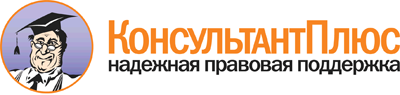 Приказ Минздрава России от 05.11.2013 N 822н
"Об утверждении Порядка оказания медицинской помощи несовершеннолетним, в том числе в период обучения и воспитания в образовательных организациях"
(Зарегистрировано в Минюсте России 17.01.2014 N 31045)Документ предоставлен КонсультантПлюс

www.consultant.ru

Дата сохранения: 07.02.2014N п/пНаименование должностиКоличество штатных единиц1.Заведующий отделением - врач-педиатр1 на 10 должностей врачей-педиатров (фельдшеров)2.Врач-педиатр (фельдшер)1 на:2.Врач-педиатр (фельдшер)180 - 200 несовершеннолетних в детских яслях (ясельных группах детских яслей-садов) дошкольных образовательных организаций;2.Врач-педиатр (фельдшер)400 несовершеннолетних в детских садах (соответствующих группах в детских яслях-садах) дошкольных образовательных организаций;2.Врач-педиатр (фельдшер)1000 несовершеннолетних общеобразовательных организаций или профессиональных образовательных организаций3.Врач по гигиене детей и подростков1 на 2500 обучающихся во всех типах образовательных организациях4.Старшая медицинская сестрасоответственно должностям заведующих отделениями, предусмотренным пунктом 15.Медицинская сестра (фельдшер)1 на:5.Медицинская сестра (фельдшер)100 воспитанников в дошкольных образовательных организациях;5.Медицинская сестра (фельдшер)100 - 500 обучающихся в общеобразовательных организациях или профессиональных образовательных организациях6.Санитаркапо количеству штатных единиц медицинских сестер7.Врач-психиатр детский1 на:7.Врач-психиатр детский100 несовершеннолетних с поражением центральной нервной системы и умственной отсталостью в детских яслях (ясельных группах детских яслей-садов);7.Врач-психиатр детский200 несовершеннолетних с поражением центральной нервной системы и умственной отсталостью в дошкольных образовательных организациях;7.Врач-психиатр детский300 несовершеннолетних с поражением центральной нервной системы и умственной отсталостью в общеобразовательных организациях8.Врач-оториноларинголог1 на:8.Врач-оториноларинголог100 несовершеннолетних с нарушением слуха в детских яслях (ясельных группах детских яслей-садов);8.Врач-оториноларинголог200 несовершеннолетних с нарушением слуха в дошкольных образовательных организациях;8.Врач-оториноларинголог300 несовершеннолетних с нарушением слуха в общеобразовательных организациях9.Врач-офтальмолог1 на:9.Врач-офтальмолог200 несовершеннолетних с хроническими болезнями глаза, его придаточного аппарата и орбиты в дошкольных образовательных организациях;9.Врач-офтальмолог300 несовершеннолетних с хроническими болезнями глаза, его придаточного аппарата и орбиты в общеобразовательных организациях;10.Врач-травматолог-ортопед1 на:10.Врач-травматолог-ортопед250 несовершеннолетних с поражением центральной нервной системы и другими нарушениями опорно-двигательного аппарата в дошкольных образовательных организациях;10.Врач-травматолог-ортопед350 несовершеннолетних с поражением центральной нервной системы и другими нарушениями опорно-двигательного аппарата в общеобразовательных организациях11.Врач-фтизиатр1 на 200 несовершеннолетних в санаторных яслях, яслях-садах и детских садах, а также лесных школах12.Врач-физиотерапевт1 на 400 несовершеннолетних с поражением центральной нервной системы и другими нарушениями опорно-двигательного аппарата13.Врач по лечебной физкультуре1 на:13.Врач по лечебной физкультуре200 несовершеннолетних с поражением центральной нервной системы и другими нарушениями опорно-двигательного аппарата в ясельных группах;13.Врач по лечебной физкультуре300 несовершеннолетних с поражением центральной нервной системы и другими нарушениями опорно-двигательного аппарата в дошкольных образовательных организациях;13.Врач по лечебной физкультуре500 несовершеннолетних с поражением центральной нервной системы и другими нарушениями опорно-двигательного аппарата в общеобразовательных организациях14.Медицинская сестра1 на:14.Медицинская сестра25 несовершеннолетних с хроническими болезнями глаза в дошкольных образовательных организациях;14.Медицинская сестра150 несовершеннолетних с хроническими болезнями глаза в общеобразовательных организациях;14.Медицинская сестрана каждую должность врача ортопеда-травматолога, предусмотренную в пункте 815.Медицинская сестра по массажув зависимости от объема помощи, оказываемой несовершеннолетним с поражением центральной нервной системы и другими нарушениями опорно-двигательного аппарата и действующих расчетных норм нагрузки16.Инструктор по лечебной физкультурев зависимости от объема помощи, оказываемой несовершеннолетним с поражением центральной нервной системы и другими нарушениями опорно-двигательного аппарата и действующих расчетных норм нагрузкиN п/пНаименованиеКоличество, штук1.Весы медицинские12.Ростомер или антропометр13.Тонометр с возрастными манжетами24.Стетофонендоскоп25.Секундомер26.Сантиметровая лентапо требованию7.Динамометр кистевой 2-х видов (для детей разных возрастных групп)48.Плантограф19.Термометр медицинскийпо требованию10.Оториноскоп с набором воронок111.Шпатель металлический или одноразовыйпо требованию12.Анализатор окиси углерода выдыхаемого воздуха с определением карбоксигемоглобина (смокелайзер) <1>1 комплект13.Аппаратно-программный комплекс для скрининг-оценки уровня психофизиологического и соматического здоровья, функциональных и адаптивных резервов организма <1>1 комплект14.Холодильник215.Бактерицидный облучатель воздуха, в том числе переноснойрассчитывается с учетом площади помещения и типа облучателя16.Шприц одноразовый с иглами (комплект 100 шт.)16.  на 1 мл116.  на 2 мл516.  на 5 мл516.  на 10 мл117.Лоток медицинский почкообразный218.Аппарат Рота с таблицей Сивцева-Орловой119.Перчатки медицинскиепо требованию20.Пипетки1021.Комплект воздуховодов для искусственного дыхания "рот в рот"122.Аппарат искусственной вентиляции легких Амбу (мешок Амбу)123.Грелка медицинская224.Пузырь для льда225.Жгут кровоостанавливающий резиновый226.Носилки227.Травматологическая укладка, включающая:1 комплект  шины пневматические (детские и  взрослые)  вакуумный матрас  косынка  фиксатор ключицы  воротник Шанца (2 размера)  жгут кровоостанавливающий  перчатки  бинт стерильный  салфетки стерильные  гелевый охлаждающе-согревающий  пакет  ножницы  лейкопластырь 2 см - 1 шт., 5 см -  1 шт.28.Зонды желудочные разных размеров429.Перевязочный материал: бинты, стерильные бинты, стерильные салфетки, стерильная вата, лейкопластырь, антисептики для обработки ранпо требованию30.Термоконтейнер для транспортировки медицинских иммунобиологических препаратов131.Дозаторы для мыла, бумажные полотенца, антисептик для обработки рукпо требованию32.Спирт этиловый0,5 мл на инъекцию33.Салфетки спиртовые из мягкого материала для обработки инъекционного поляпо требованию34.Посиндромная укладка медикаментов и перевязочных материалов для оказания неотложной медицинской помощи <2>1 комплект35.Дезинфицирующие средствапо требованию36.Ведро с педальной крышкой237.Емкость для дезинфицирующих средствпо требованию38.Емкость - непрокалываемый контейнер с крышкой для дезинфекции отработанных шприцев, тампонов, использованных вакцинпо требованию39.Стол рабочий240.Стул641.Кушетка242.Ширма медицинская243.Шкаф медицинский для хранения лекарственных средств144.Шкаф для хранения медицинской документации145.Стол медицинский146.Столик инструментальный147.Столик манипуляционный148.Лампа настольная249.Бикс большой250.Бикс малый251.Пинцет452.Корцанг453.Ножницы254.Персональный компьютер1 комплект55.Принтер1 комплект56.Калькулятор257.Сейф для хранения медикаментов158.Халат медицинский259.Шапочки260.Маскипо требованию61.Коврик (1 м x 1,5 м)162.Комплект оборудования для наглядной пропаганды здорового образа жизнипо числу учебных классов